                                  Religia20 .04.2020r.Temat:  Dobry Bóg z miłością dał nam roślinyDzieci wykonują znak krzyża, 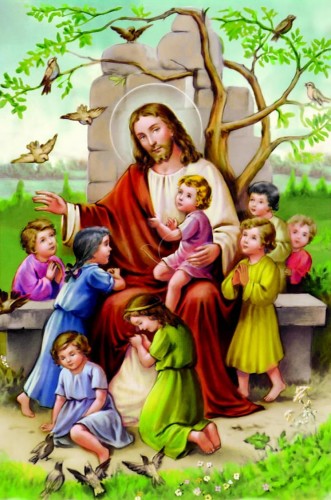 Odmawiają modlitwę Dobry Jezus został z nami, na Mszy Świętej Go spotkamy.Panie Jezu, chcę się spotykać z Tobą. Będę Ci opowiadać o tym, co dla mnie ważne, bo wiem, że Ty mnie słuchasz.Na dzisiejszym spotkaniu będziemy rozmawiali o roślinach. Chodząc po podwórku widzicie piękne  drzewa, rośliny , które wypuszczają pąki , listki, pojawiają się kwiaty i inne rośliny .– Może ktoś z was powie, jakiego koloru są liście na drzewach? – Jakie znacie kwiaty? – Jakie znacie drzewa? – Skąd się wzięły na świecie kwiaty, krzewy, drzewa? Kasia też się nad tym zastanawiała i poprosiła o pomoc babcię. Posłuchajcie.Jak to dobrze, że są rośliny! – Babciu, dziś wybraliśmy się na wycieczkę. Byłam z dziećmi w lesie. Widziałam dużo różnych roślin. Tak się zastanawiam: skąd one się wzięły? Babcia poprosiła, żebym usiadła jej na kolanach, a potem zaczęła tłumaczyć: – Gdy zamkniesz oczy, Kasiu, zaraz wszystko staje się mrokiem, a gdy zasłonisz uszy, zaraz wszystko staje się ciszą. Bardzo dawno temu, zanim jeszcze powstał świat, panował tylko mrok i cisza. Nie było ludzi. Nie było ptaków. Nie było zwierząt. Aż pewnego razu Bóg rzekł: „Niech stanie się światło! Niech stanie się dzień! Niech wzejdzie i rozbłyśnie słońce!”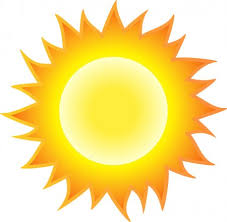  I nastało światło. Była to rzecz cudowna. Bóg zachował odrobinę mroku dla nocy.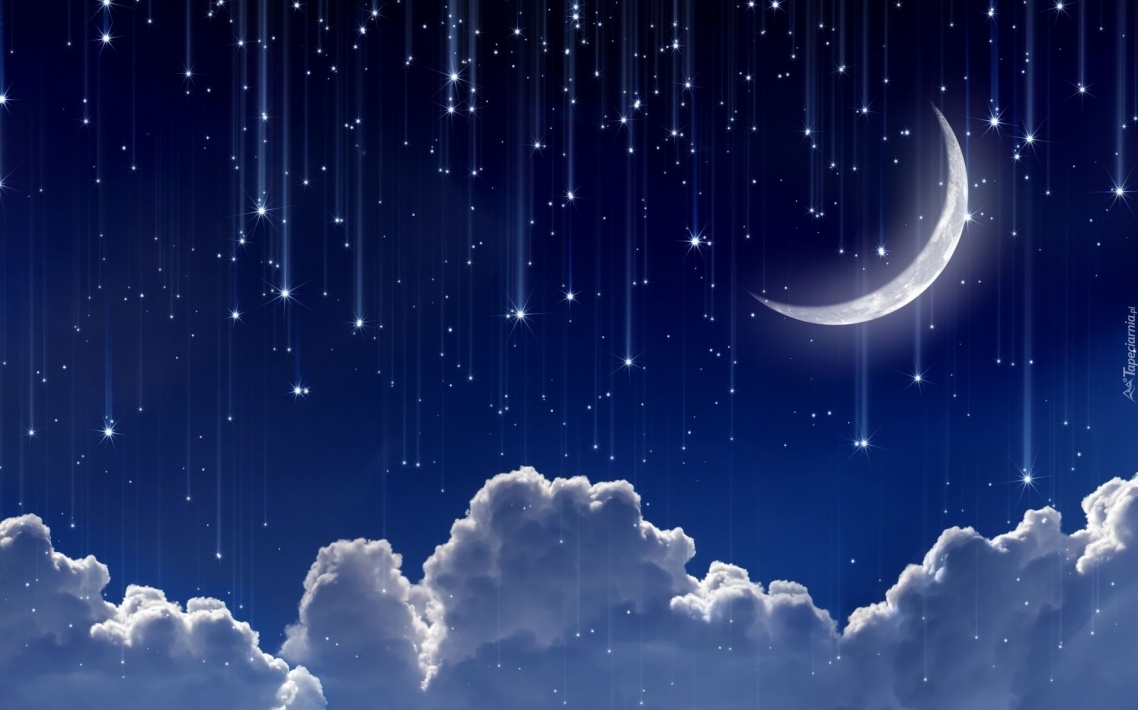 Stworzył księżyc i gwiazdy, żeby świeciły w ciemnościach. Także i to było piękne. Po czym Bóg rzekł: „Niech powstanie niebo, ziemia i morze”. 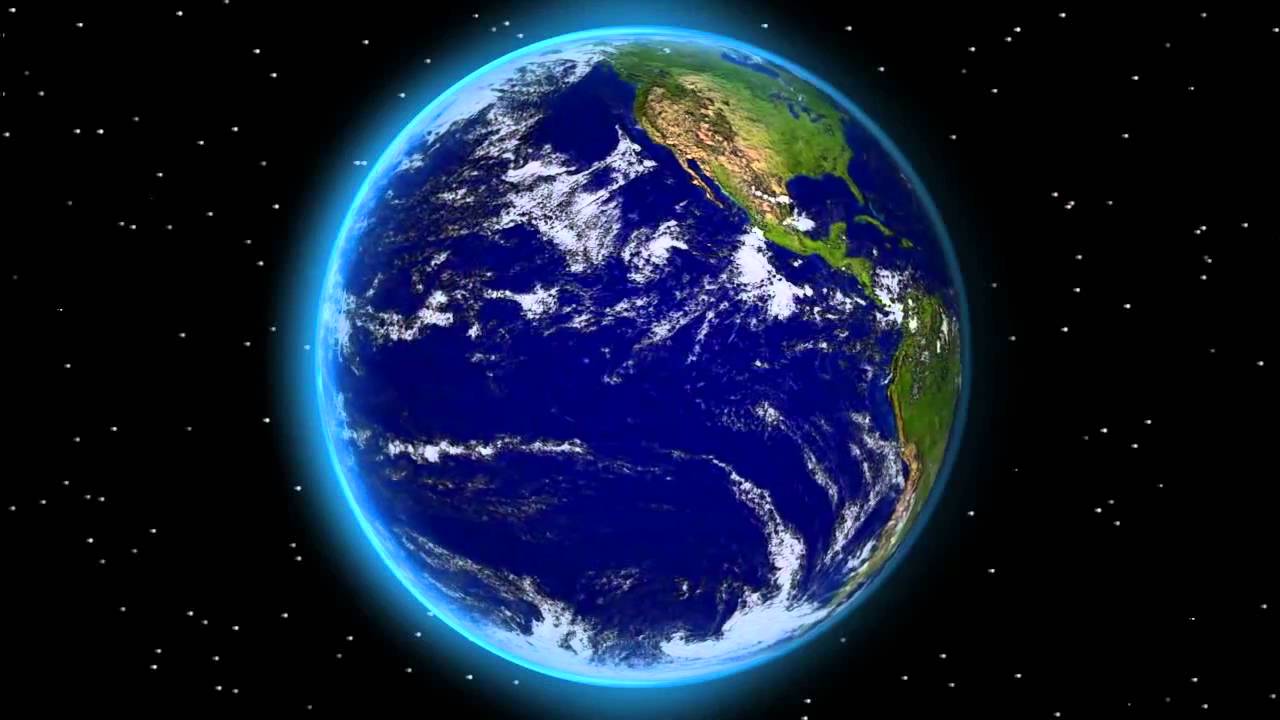 I tak się stało. Jednak świat nadal był jeszcze pusty i cichy. Bóg rzekł: „Teraz potrzebne są rośliny”. I tak oto pojawiły się pierwsze zielone listki. 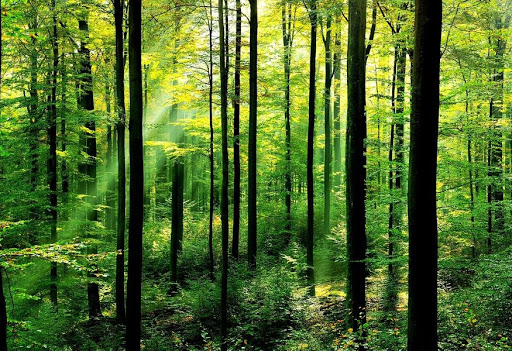 Po upływie krótkiego czasu wyrosły kwiaty, drzewa, wiele różnych warzyw i owoców. – Teraz już wiem, że to dobry Bóg stworzył cały piękny świat – powiedziałam. W tym momencie do pokoju wbiegł Piotrek z rękami pełnymi czerwonych jabłek, które zerwał w sadzie za domem. – Kasiu, może masz ochotę na jedno? – zapytał. Z radością wbiłam swoje ząbki w pachnący owoc, myśląc sobie: „Jak to dobrze, że Bóg jest taki mądry i dobry! Ja tak bardzo lubię jabłka…”Wyjaśniamy  , że „stwarzać” znaczy „zrobić coś z niczego”, ale potrafi  to tylko Bóg. – Czego dowiedziała się Kasia od babci? – Które rośliny lubicie najbardziej? Piosenka „Na początku Bóg stworzył…”      https://www.youtube.com/watch?v=WuQvwlJ-RHM         Na początku Bóg stworzył              niebo, ziemię i słońce.          Porozdzielał toń wód i sklepienia niebieskie,            dał rośliny, zwierzęta i błyszczące planety.              A potem był człowiek.Pierwszy dzień pracował – drugi dzień,  trzeci dzień pracował -czwarty dzień,    piąty dzień pracował – szósty dzień,    a siódmy – odpoczywał.      Nauka rymowankiCieszę się światem całym,choć jestem jeszcze mały.Piosenka o stworzeniu Światahttps://www.youtube.com/watch?v=RriTGVqWBhoPokoloruj obrazek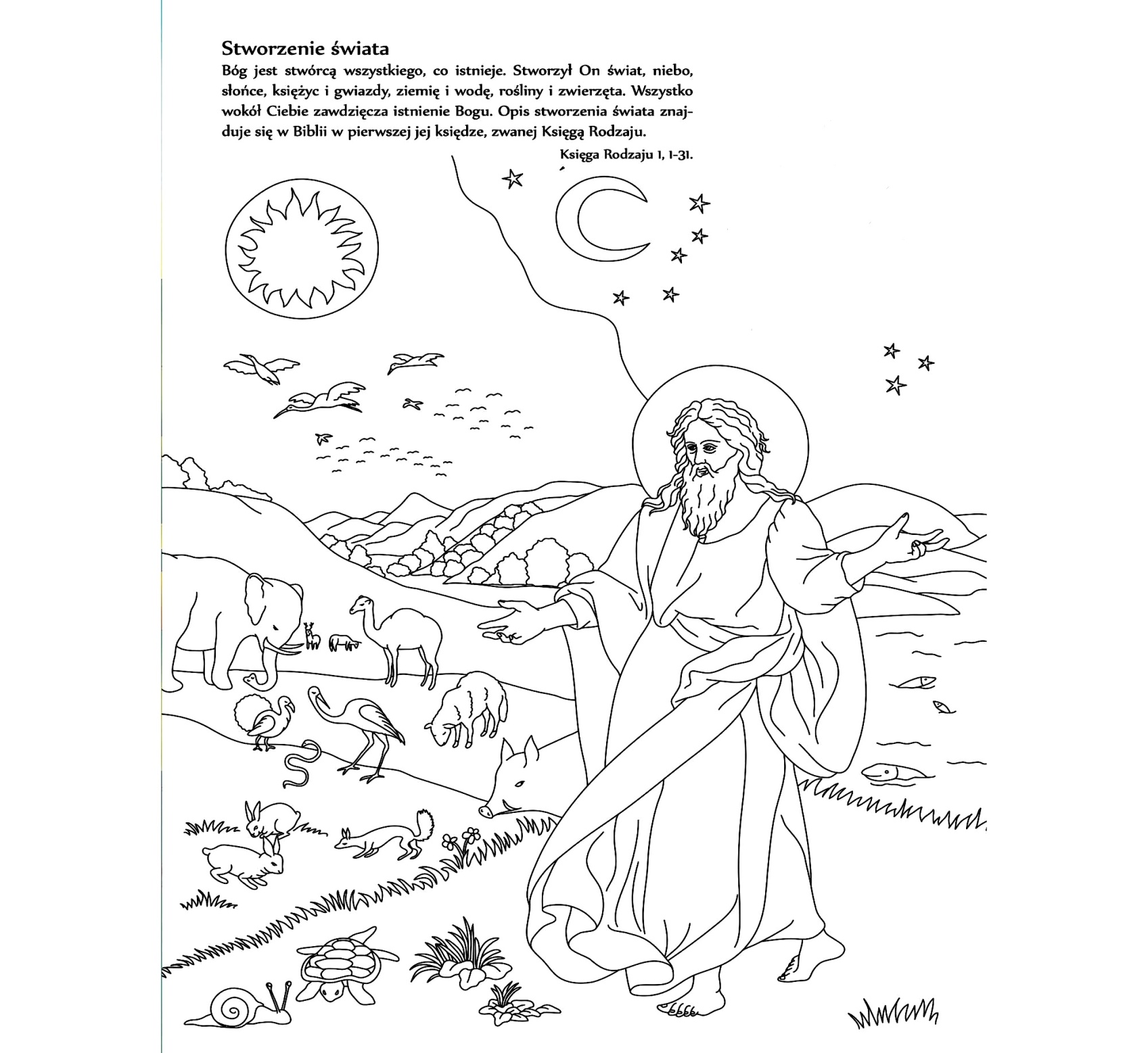 